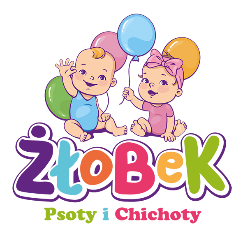 Umowa o świadczenie usługw niepublicznym żłobku „Psoty i Chichoty”zawarta w dniu ……………………..., w Warszawie (w dalszej treści zwana „Umową”), pomiędzy:1.	Psoty i Chichoty Daria Jarzyna, adres głównego miejsca wykonywania działalności ul. Piastów Śląskich 61, 01-494 Warszawa, NIP 1181853214, REGON: 1474137739 dalej zwaną żłobek.a2.	Panią …………………………………………..……………………...……... – PESEL: …………………………...………. , zamieszkałym……………………………………………………………………………………………………….., legitymującym się dowodem osobistym/ paszportem     seria i numer…………………………………………………………………..orazPanem …………………………………………….…………....……….…... – PESEL: ……………………..…….……….., legitymującym się dowodem osobistym/paszportem  seria i numer…………………………………………………………………………………………………..) w dalszej treści zwanymi „Rodzicami/Opiekunami” prawnymi małoletniego/j………………………………………………………( dalej zwanego/-j     Dziecko),       urodzonego/-j  dnia …………………………………………………..§1. Przedmiot umowy1.	Przedmiotem niniejszej Umowy jest świadczenie przez placówkę na rzecz Rodziców/Opiekunów usług sprawowania opieki wychowawczo - dydaktycznej nad …………………………………………......……….. PESEL: ……………………...……………. (w dalszej treści zwanego/ej „Dzieckiem”), na zasadach określonych w niniejszej Umowie oraz „Cenniku Psoty i Chichoty” (w dalszej treści zwanego „Cennikiem”).2.	Cennik oraz Statut stanowią odpowiednio załącznik nr 1 oraz załącznik nr 2 do Umowy.3.	Oświadczenie Rodziców/Opiekunów o zapoznaniu się z treścią Umowy, Cennika oraz Statutu stanowi załącznik nr 3 do niniejszej Umowy.§2. Opieka wychowawczo - dydaktyczna1.	Opieka wychowawczo – dydaktyczna, o której mowa w §1 ust. 1 powyżej, będzie sprawowana w placówce „Psoty i Chichoty”, którego Daria Jarzyna jest właścicielem i organem prowadzącym, mieszczącym się w Warszawie, przy ul. Piastów Śląskich 61 (w dalszej treści zwane „Placówką”).2.	Placówka „Psoty i Chichoty” zapewni Dziecku opiekę, sprawowaną w dni robocze, od poniedziałku do piątku, przez cały rok kalendarzowy w godzinach 7:30 – 17:30, z wyjątkiem:a)	godzin, które nie zostały wykupione (wykupiono niepełny etat),b)	dni ustawowo wolnych od pracy,c)	następujących dni: 24.12.2022,10.04.2023,11.04.2023, 06.01.2023, 02.05.2023, 16.06.2023, 15.08.2023.d)	nagłych przerw w pracy spowodowanych sytuacjami niezależnymi od Placówki (nagłe usterki techniczne, kwarantanny i choroby pracowników, sytuacje zagrażające życiu dzieci i pracowników). W tym przypadku, opłaty za dni, gdy placówka będzie zamknięta, opłaty będą zwracane proporcjonalnie.3.	W wyjątkowych sytuacjach zastrzega się możliwość skrócenia godzin pracy placówki o czym rodzice będą informowani w miarę możliwości z kilkudniowym wyprzedzeniem (np. 31.12)4.	Nie przewiduje się pobytu	dziecka	w wymiarze wydłużonym po godzinach pracy Placówki. W takich przypadkach obowiązuje opłata dodatkowa, której wysokość podana jest w cenniku.§3. Zobowiązania Rodziców/Opiekunów1.	Rodzice/Opiekunowie niniejszym zobowiązują się do:a)	terminowej zapłaty czesnego maksymalnie do5 dnia każdego miesiąca oraz pozostałych opłat wynikających z realizacji niniejszej Umowy, na zasadach określonych w niej i załącznikach do tej umowy,b)	przyprowadzania Dziecka do Placówki zgodnie z postanowieniami §6 ust. 3,c)	podawania prawdziwych danych w niniejszej Umowie oraz w załącznikach do niniejszej Umowy,d)	niezwłocznego, pisemnego informowania Placówki o zmianach danych kontaktowych,e)	stałej współpracy z personelem Placówki oraz właścicielem w procesie dydaktyczno-wychowawczym oraz w zakresie rozwiązywania problemów opiekuńczo - wychowawczych dotyczących Dziecka,f)	bezzwłocznego przekazywania właścicielowi wszelkich informacji dotyczących Dziecka, mających wpływ na wykonywanie przez Placówkę przedmiotu niniejszej Umowy,g)	nienaruszania wizerunku, dobrego imienia i marki handlowej Placówki z przyczyn obiektywnie nieuzasadnionych,h)	przestrzegania zasad współżycia społecznego,j)	uprasza się o nieprzynoszenie do Placówki żadnych drobnych przedmiotów czy zabawek, które mogłyby być niebezpieczne dla innych, szczególnie młodszych dzieci.2.	Rodzice/Opiekunowie zobowiązują się do wyposażenia Dziecka na własny koszt w przedmioty niezbędne do prawidłowego wykonywania przedmiotu niniejszej Umowy przez Placówkę tzn: pieluszki, chusteczki mokre, ubranie na zmianę (min. 2 komplety), kołderkę dla dziecka, kapcie antypoślizgowe, kubek/bidon do picia, odpowiedni strój wierzchni dopasowany do warunków pogodowych.Odzież i pościel powinna być podpisana!§4. Odpowiedzialność Placówki1.	Placówka „Psoty i Chichoty” ponosi odpowiedzialność za szkody na osobie Dziecka powstałe w czasie pozostawania przez Dziecko pod opieką personelu Placówki, stosownie do treści Ustawy z dnia 23 kwietnia 1964 roku Kodeks cywilny (Dz.U. 1964 nr 16 poz. 93).2.	Rodzice/Opiekunowie ponoszą wyłączną odpowiedzialność za zdrowie i bezpieczeństwo Dziecka, jak również za wszelkie szkody wyrządzone Dziecku oraz szkody wyrządzone przez Dziecko osobom trzecim na terenie Placówki lub poza terenem Placówki (podczas wyjść organizowanych przez Placówkę):a)	po przyprowadzeniu Dziecka - do momentu przejęcia nad nim opieki przez pracowników Placówki;b)	przy odbieraniu Dziecka - po przekazaniu przez pracowników Placówki opieki nad Dzieckiem Rodzicom/Opiekunom lub osobom upoważnionym przez Rodziców/Opiekunów do przejęcia opieki.§5. Opłaty1.	Z tytułu usług świadczonych przez Placówkę, w ramach realizacji przedmiotu niniejszej Umowy, Rodzice/Opiekunowie zobowiązują się do uregulowania comiesięcznego czesnego oraz pozostałych opłat wynikających z Cennika i Statutu, o których mowa w §1 ust. 2 niniejszej Umowy, w terminach tam wskazanych.2.	Opłatę za pobyt dziecka w placówce, wyżywienie oraz dodatkową opłatę za nadgodziny w placówce należy uiszczać przelewem na konto bankowe o numerze: 97 1140 2004 0000 3702 8163 7095 do 5 dnia każdego miesiąca.3.	Placówka ma prawo do zmiany wysokości wszelkich opłat wynikających z Cennika (dalej „Opłaty”) w ciągu roku szkolnego, ale nie więcej niż 1 raz w roku szkolnym, (wyjątkiem będzie obniżka cen).4.	W przypadku zmiany wysokości Opłat, Placówka zobowiązana jest zawiadomić Rodziców/Opiekunów o planowanej zmianie na co najmniej 1 miesiąc przed jej wprowadzeniem, poprzez doręczenie Rodzicom/Opiekunom pisemnej informacji w tym przedmiocie wraz z aneksem do Umowy.5.	Rodzice/Opiekunowie po zapoznaniu się z aneksem do Umowy i wyrażenia chęci dalszego uczestnictwa dziecka do placówki proszeni są do zawarcia z Placówką aneksu do Umowy, w terminie 14 dni od dnia otrzymania od Placówki informacji o zmianie wysokości Opłat.6.	W przypadku, gdy Rodzice/Opiekunowie nie wyrażą zgody na zawarcie z Placówką aneksu do Umowy, przysługuje im uprawnienie do rozwiązania Umowy z zachowaniem miesięcznego okresu wypowiedzenia.7.	W przypadku niepodpisania przez Rodziców/Opiekunów aneksu do Umowy z Placówką, o którym mowa w ust. 5 powyżej lub niezłożenia przez Rodziców oświadczenia o wypowiedzeniu umowy z zachowaniem okresu wypowiedzenia, o którym mowa wust.6 powyżej, przyjmuje się, że Rodzice/Opiekunowie wyrazili zgodę na zmianę wysokości Opłat.§6. Czas trwania oraz warunki wcześniejszego rozwiązania umowy1.	Umowa wchodzi w życie z dniem jej podpisania i zostaje zawarta na czas nieokreślony.2.	Świadczenie usług przez Placówkę „Psoty i Chichoty”, o których mowa w § 2 rozpocznie się w dniu ……………………...3.	Umowa może być rozwiązana w przypadkach i w trybach określonych w Statucie.4.	Każda ze stron może rozwiązać Umowę z zachowaniem 1-miesięcznego okresu wypowiedzenia, ze skutkiem na koniec miesiąca kalendarzowego, składając oświadczenie o wypowiedzeniu w formie pisemnej, pod rygorem nieważności.5. Rodzic ma prawo rozwiązać Umowę ze skutkiem natychmiastowym, bez ponoszenia z tego tytułu odpowiedzialności finansowej lub prawnej, w przypadku rażącego naruszenia przez Placówkę postanowień Umowy i Regulaminem.§7. Dane stron do korespondencji1.	Strony określają następujące adresy do korespondencji:a)	Rodzice/Opiekunowie   –   adres:   ……………………………………………………………..……………………………………………………….tel………………………………………………...……………. oraz adres E-mail:………………………………………………………………………….b)	Placówka: Psoty i Chichoty ul. Piastów Śląskich 61, 01-494 Warszawa, 660515223, 790 312 212, info@psotyichichoty.pl2.	Strona, której adres do korespondencji zmienia się jest zobowiązana do niezwłocznego zawiadomienia drugiej Strony Umowy o aktualnym adresie. Zawiadomienie staje się skuteczne następnego dnia po dniu jego doręczenia drugiej Stronie. W przypadku braku zawiadomienia korespondencja wysłana na powyższy adres będzie uznana za doręczoną.§8. Postanowienia końcowe1.	Rodzice/Opiekunowie niniejszym upoważniają osoby wskazane w Kwestionariuszu Osobowym Dziecka do osobistego odbioru Dziecka z Placówki.2.	Rodzice/Opiekunowie wyrażają zgodę na przetwarzanie danych osobowych swoich i Dziecka dla potrzeb związanych z wykonaniem niniejszej Umowy, zgodnie z klauzulą zgody, która stanowi załącznik nr 4 do umowy.3.	Placówka nie ponosi odpowiedzialności za zabawki i cenne przedmioty przyniesione przez dziecko.4.	Rodzice zapoznali się z warunkami lokalowymi Placówki i w pełni je akceptują.5.	Wszelkie zmiany Umowy wymagają zachowania formy pisemnej pod rygorem nieważności.6.	Załączniki do Umowy stanowią jej integralną część.7.	Strony zobowiązują się rozpatrywać wszystkie sprawy polubownie. W razie braku polubownego rozpatrzenia sprawy wszelkie spory sądowe, które wynikną z realizacji niniejszej Umowy Strony oddadzą pod rozstrzygnięcie sądu właściwego miejscowo ze względu na miejsce wykonania niniejszej Umowy.8.	W sprawach nieuregulowanych w Umowie mają zastosowanie przepisy kodeksu cywilnego.9.	Niniejsza Umowa została sporządzona w dwóch jednobrzmiących egzemplarzach.10.	Rodzice oświadczają, że zapoznali się z treścią umowy, potwierdzając, że jest w pełni zrozumiała i jednoznaczna. Przyjmują i akceptują treść niniejszej umowy w całości. Rodzice/Opiekunowie 							Placówka „Psoty i Chichoty”Daria Jarzyna ___________________________ 						___________________________ 